Let’s make life special by sharing great food with our family and friends!  Enjoy!Perfect Baked Potatoes with Baked Potato Bar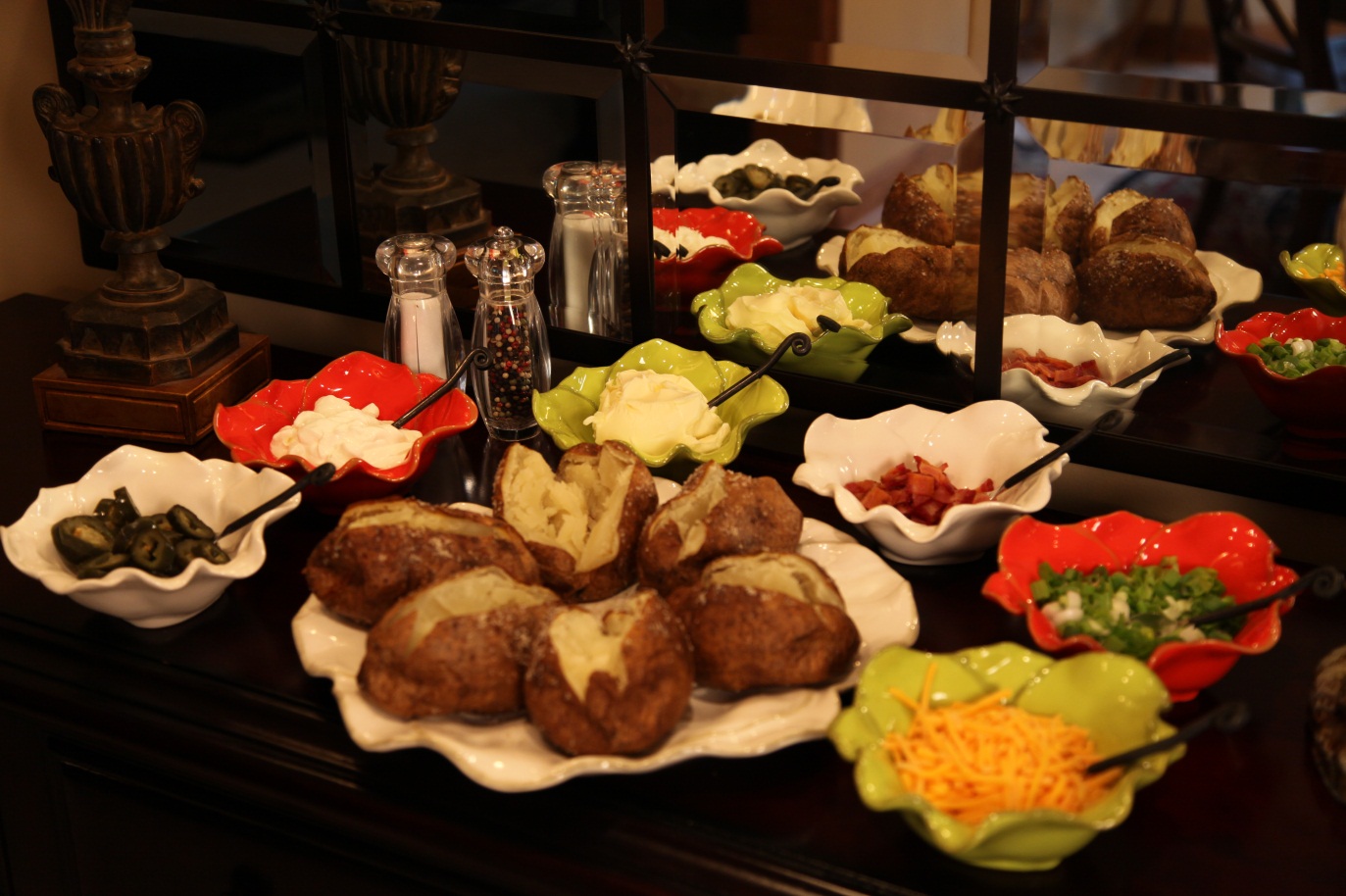 Preheat oven to 425°.Line a cookie sheet with aluminum foil. Scrub baking potatoes and pat dry. Place on foil lined sheet.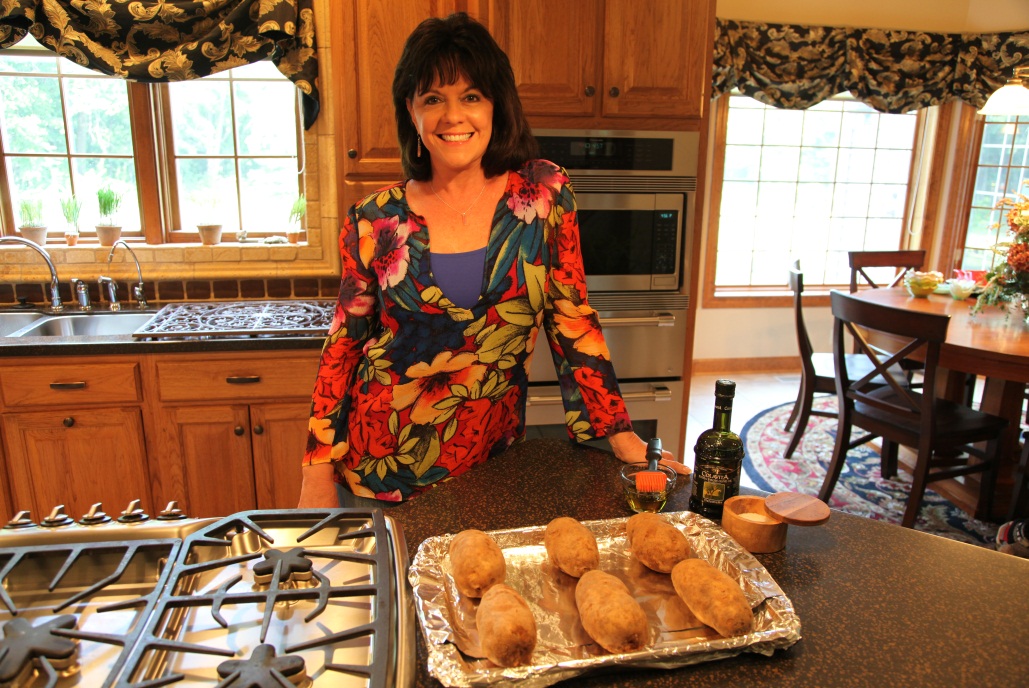 Brush both sides of potatoes with oil and sprinkle both sides with kosher salt.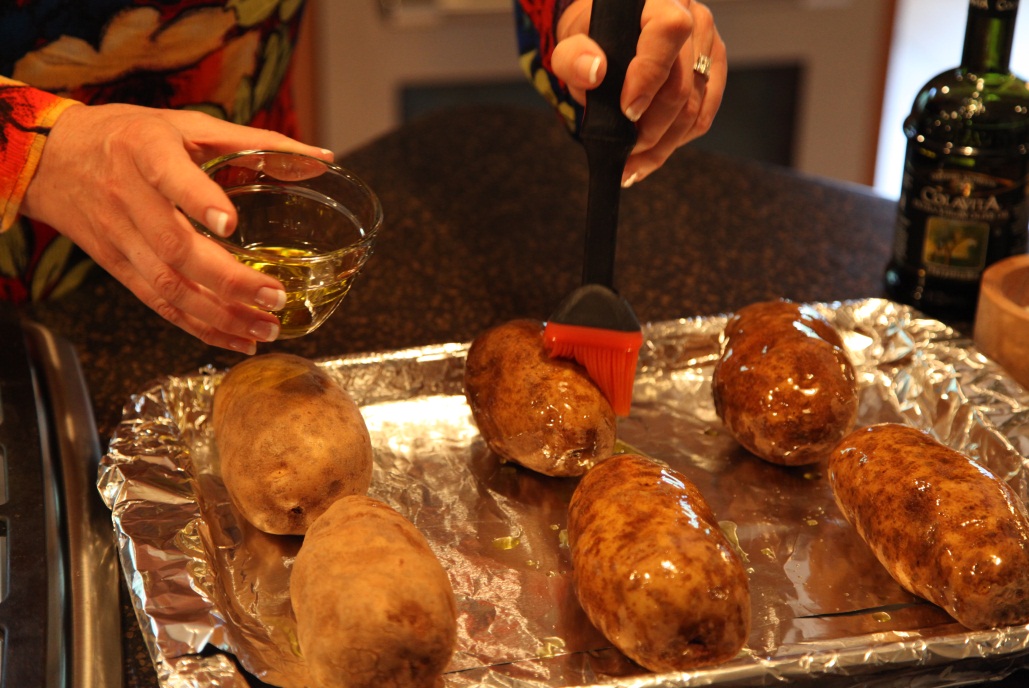 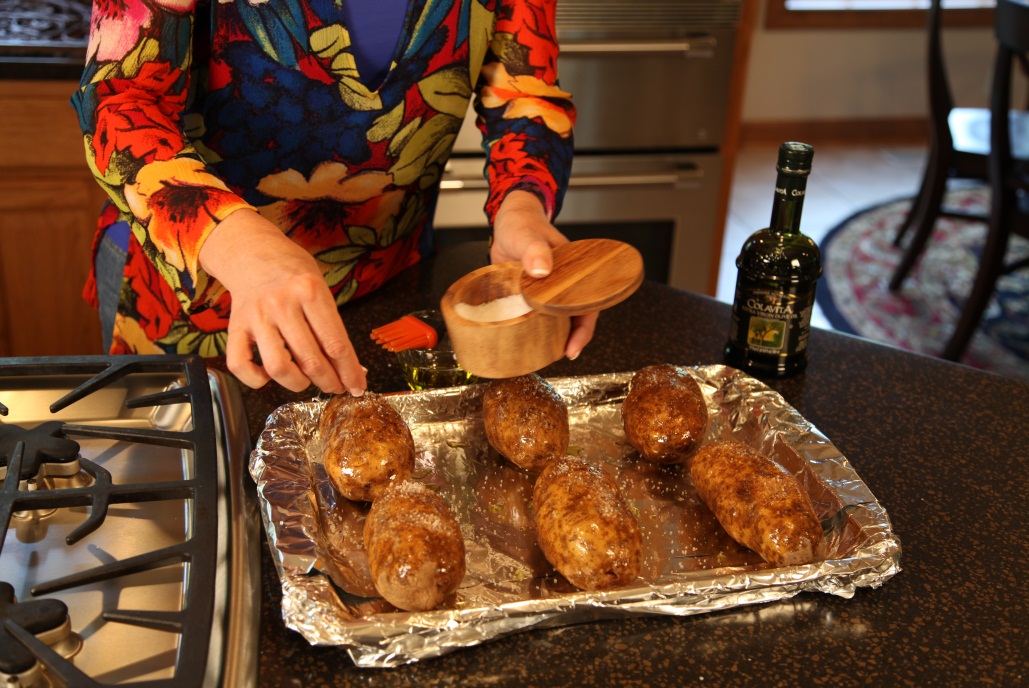 Bake for 1 hour and 15 minutes (for the extra - large potatoes) or until done.  Smaller potatoes willbe done in about an hour.   Split and serve with options listed above.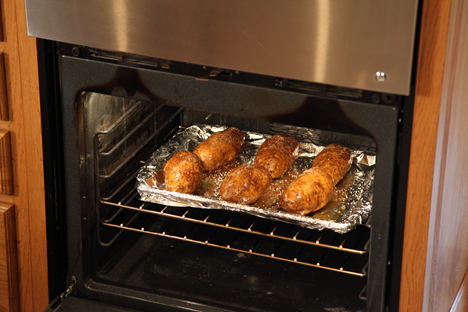 I used butter, sour cream, bacon crumbles ( that I cooked in the microwave ) , sliced green onions, including tops,Jalapeno pepper slices, shredded cheddar cheese and salt and pepper.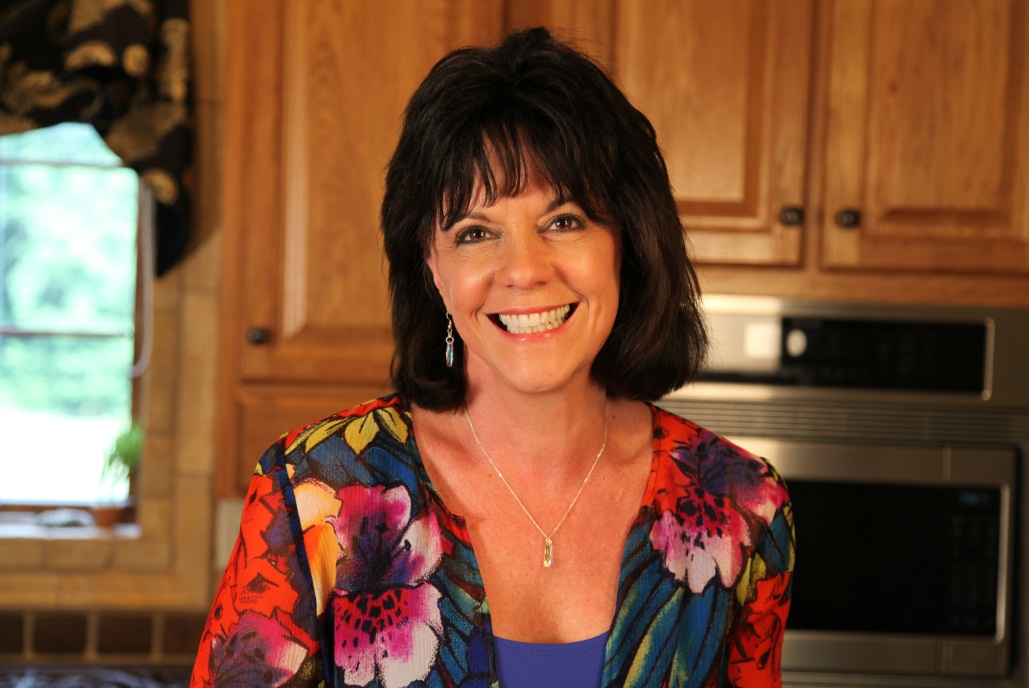 Here you see the buffet set-up.  I used a round platter for the baked potatoes andmatching small bows in different bright colors for the condiments.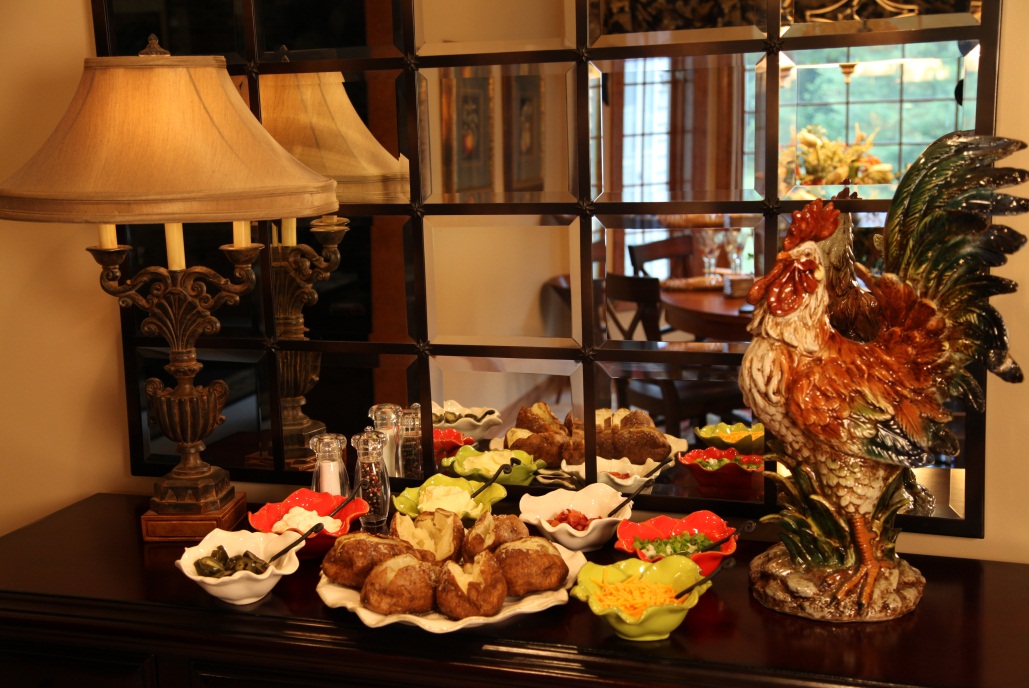 